Zadatke prepisati u svoje bilježnice i riješiti. BROJEVI DO 20	Učenici: L.J., A.B.,M.G., K.H.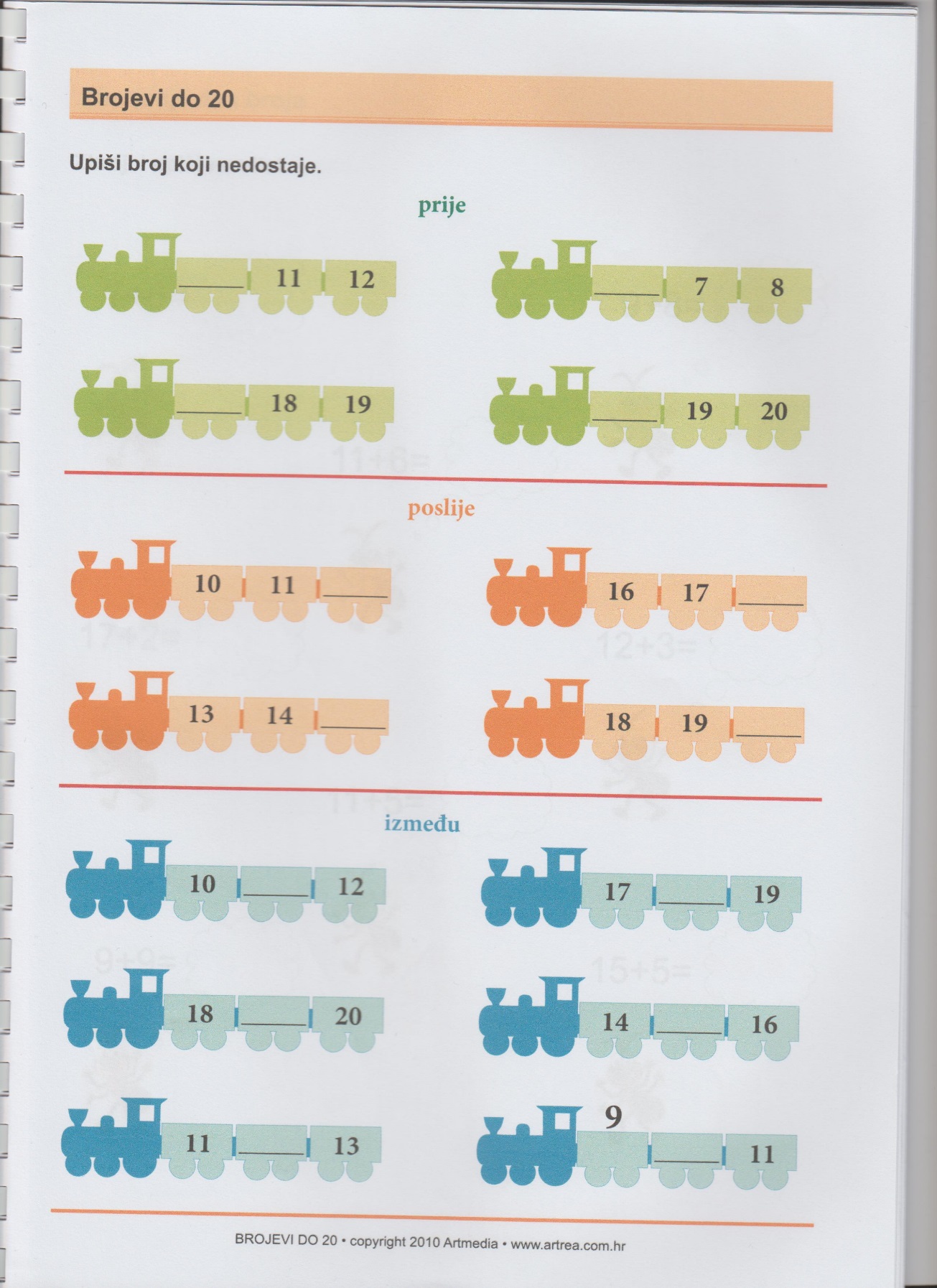 BROJEVI DO 10Učenici: I.F.UPIŠI BROJ KOJI NEDOSTAJE:___,4,5		5,___,7		4,5,______,7,8		7,___,8		7,8,______,3,4		1,___,3		8,9,___BROJEVI DO 20Učenici: D.M.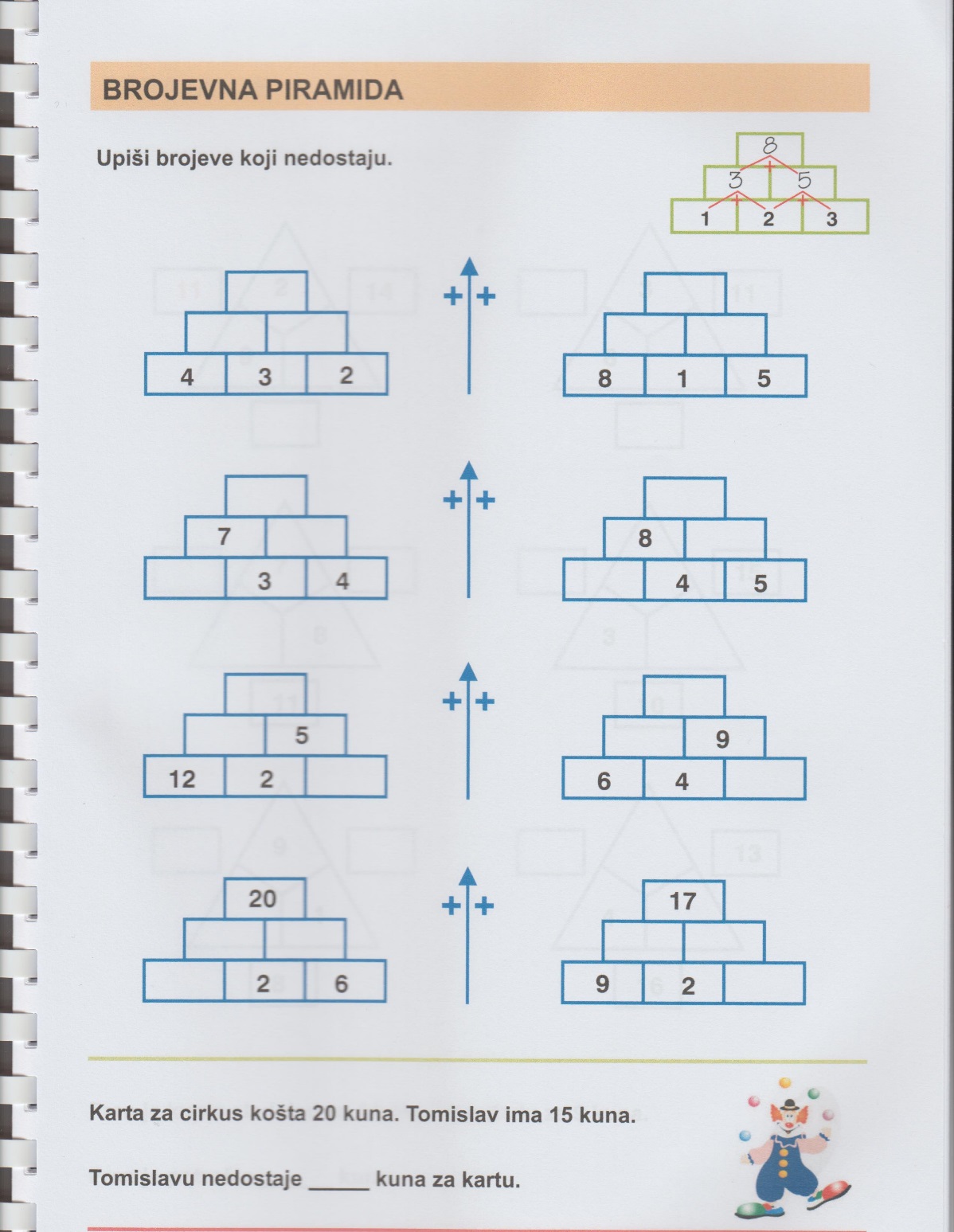 